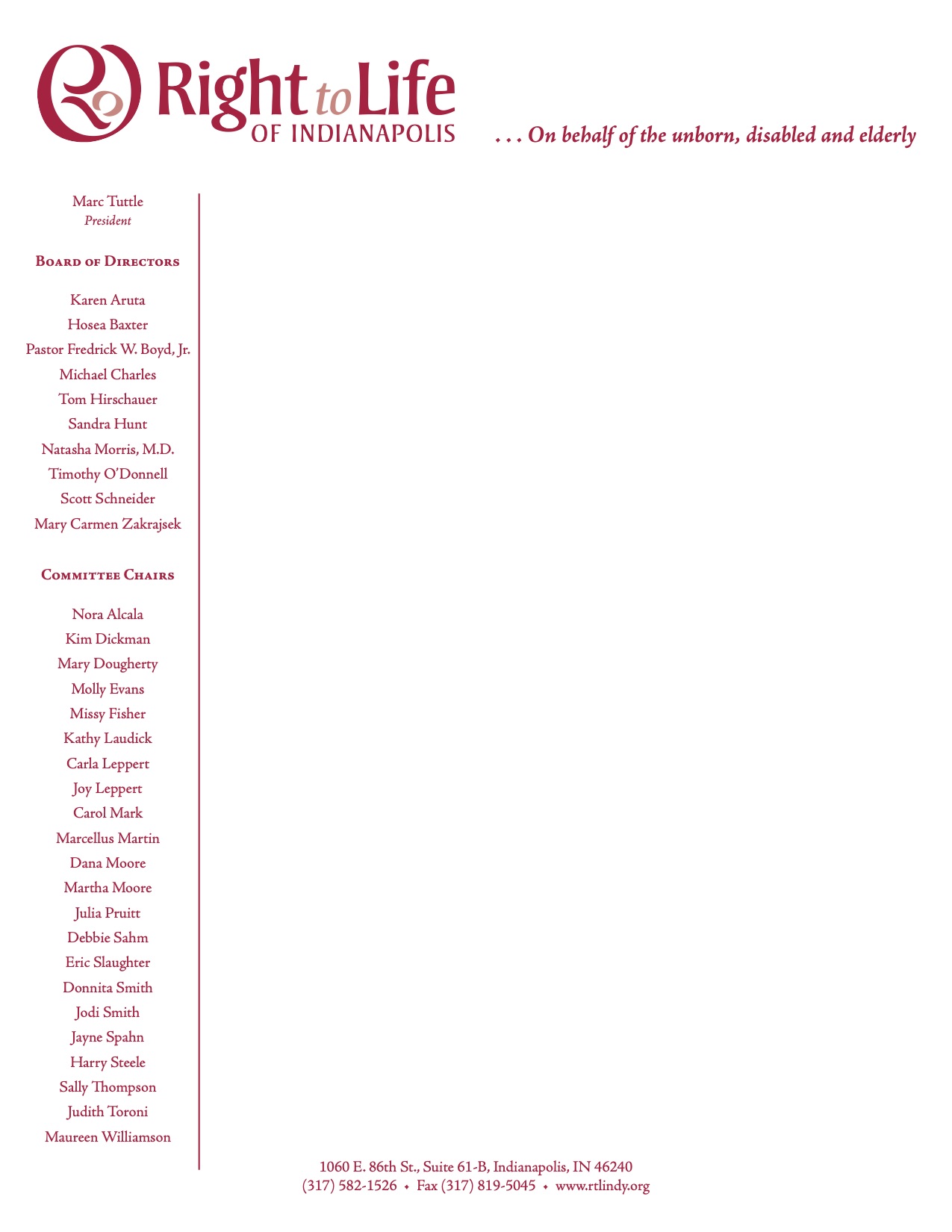 RIGHT TO LIFE OF INDIANAPOLIS2024 JUNIOR HIGH SCHOOL STUDENT ESSAY CONTESTS	What:   Junior High School Essay Contest            When:   Entry Deadline: April 1, 2024	Who:    All 7th and 8th grade students	             Private, public and home school studentsEach student entry must have a sponsoring organization, such as:	Church	School	Home School OrganizationThe sponsoring organization must be located in Marion County or one of the seven bordering counties. We are asking for a contact person with each entry.Each sponsoring organization will select one winning entry from each of its 7th grade classrooms entering and one from each of its 8th grade classrooms entering. ONE winning essay from each classroom should be sent by April 1, 2024 to:Right to Life of Indianapolis		Essay Contest		1060 East 86th Street Suite 61B		Indianapolis, Indiana 46240Please label each winning entry as follows:RIGHT TO LIFE OF INDIANAPOLISJUNIOR HIGH ESSAY CONTESTS 2024	STUDENT NAME ______________________________________	STUDENT SIGNATURE ________________________________	HOME ADDRESS ______________________________________	        CITY_____________________, IN   ZIP CODE __________	EMAIL ADDRESS______________________________________	PHONE (____) ________________ H (      ) _________________C	GRADE LEVEL _____ Parent’s Name _____________________Check only one sponsoring organization:        	o CHURCH NAME ______________________________________o SCHOOL NAME _______________________________________o SPONSORING ORGANIZATION ________________________Teacher/Contact person____________________________________Contact person’s phone_____________________________________              Contact person’s e-mail____________________________________